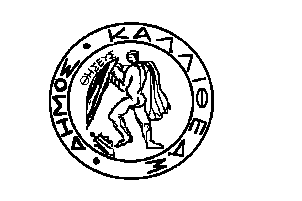 ΕΛΛΗΝΙΚΗ ΔΗΜΟΚΡΑΤΙΑ			                      	Καλλιθέα        19/03/2020ΝΟΜΟΣ ΑΤΤΙΚΗΣΔΗΜΟΣ ΚΑΛΛΙΘΕΑΣ				           	Αρ. Πρωτ.   13654ΤΜΗΜΑ	:Υποστήριξης Πολιτικών Οργάνων				             	Ταχ.Δ/νση	:ΜΑΤΖΑΓΡΙΩΤΑΚΗ 76, Κ.Α. 176 76	 	ΑΡΜΟΔΙΟΣ	: Μαρίνα Γρίβα		Τηλεφ.	: 213 2070425 						                     	      							    	 ΠΡΟΣΘΕΜΑ	 : «Έγκριση κανονισμού λειτουργίας 			       Τον  Πρόεδρο    των βρεφικών - παιδικών σταθμών 			Δημοτικού Συμβουλίου    του Ν.Π.Δ.Δ. «Οργανισμός Παιδικής Αγωγής    και Άθλησης «Γιάννης Γάλλος»Σύμφωνα με:τις διατάξεις της παρ. 2 του άρθρου 240 και της παρ. 2 του άρθρου 234 του Ν. 3463/2006 και την Κ.Υ.Α. 41087/29-11-2017 (ΦΕΚ 4249/τ.Β΄/5-12-2017)παρακαλούμε κατά την προσεχή συνεδρίαση του Δημοτικού Συμβουλίου όπως περιλάβετε και την έγκριση του κανονισμού λειτουργίας των βρεφικών - παιδικών σταθμών, των κριτηρίων και των δικαιολογητικών για την εισαγωγή βρεφών και νηπίων κατά τη σχολική χρονιά 2020-2021, καθώς και την έγκριση και τον ορισμό επιτροπής επεξεργασίας των αιτήσεων εγγραφής βρεφών και νηπίων, της διαδικασίας επιλογής τους, του πίνακα επιλαχόντων και των ενστάσεων, τα οποία εγκρίθηκαν με τη με αρ. 13/2020 (ΑΔΑ:Ω9ΑΝΟΛΨΦ-7ΑΠ) απόφαση του Δ.Σ. του Ν.Π.Δ.Δ. «Οργανισμός Παιδικής Αγωγής και Άθλησης «Γιάννης Γάλλος» του Δήμου Καλλιθέας.         Ο  ΑΝΤΙΔΗΜΑΡΧΟΣ            ΕΥΑΓΓΕΛΟΣ ΜΠΑΡΜΠΑΚΟΣΣυνημμένα:- Η με αρ. 13/2020   απόφαση του Ν.Π.Δ.Δ.  «Οργανισμός Παιδικής Αγωγής   και Άθλησης «Γιάννης Γάλλος»  Εσωτερική Διανομή         Γρ. Δημάρχου                                                              Γρ. Γεν. ΓραμματέαΤμήμα Υποστ. Πολ. ΟργάνωνΚοινοποίησηΝ.Π.Δ.Δ. Οργανισμός Παιδικής Αγωγής                και Άθλησης «Γιάννης Γάλλος»